Name___________________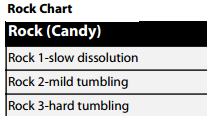 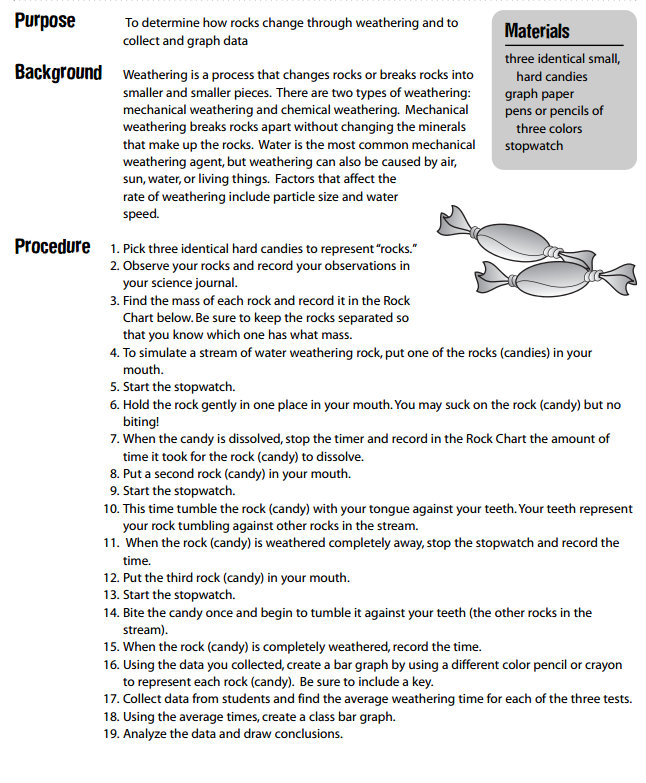 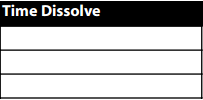 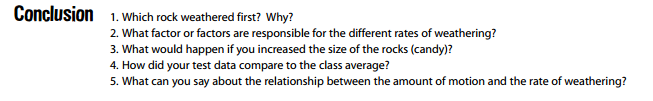 1.2.3.4.5.